Bike Committee Minutes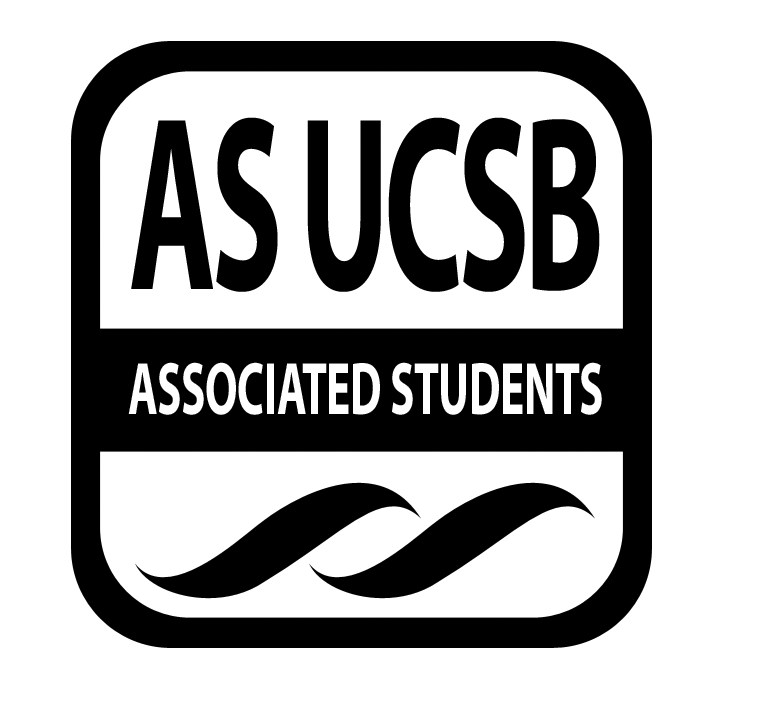 Associated Students Tue, 2019.2.19, Nati Conference RoomCALL TO ORDER at 3:33 PM by Annie, minutes recorded by Annie and EmilyATTENDANCEMOTION/SECOND: Annie/EmilyMotion language: Motion to approve attendanceACTION: ConsentAdditional approval required: (Senate)PUBLIC FORUM(speaker name, organization)(speaker name, organization)COMMITTEE BUSINESSApproval of MinutesMOTION/SECOND: Annie/EmilyMotion language: Motion to approve previous minutesACTION: ConsentAdditional approval required: (Senate)Approval of AgendaMOTION/SECOND:  Annie/EmilyMotion language: Motion to approve this week’s agendaACTION: ConsentAdditional approval required: (Senate)INDIVIDUAL REPORTSChairNothing to ReportVice Chair Nothing to ReportAdministrative CoordinatorNothing to ReportProject CoordinatorNAOutreach CoordinatorNAAdvisorend of the year stuffPROJECT UPDATES New Classroom Committee UpdatedGoing to leave the bike path in its relative positionadequate bike parking?Dennis thoughts: won’t be able to and may end up looking for other places to build a bike lotnothing we (as a committee) can do, just advocate for adequate bike parkingmaybe we can get bike parking on the east side of the library Catherine Foster is our rep on the boardSRB Project Lettergoing to be another decision meeting this week, but that shouldn’t stop us from sending the letterthe sooner we send the letter, the betterDISCUSSIONEnd of year bike donation effortemailed AS Ed, we need to make sure with bike coalition that we won’t have any liabilitysomething for donors to acknowledge that they're giving their bike awayneed to talk to executive director firstmaybe it would be easier to look into problem with give salewrite to Viviana to see if there’s a way to better facilitate bike storagewhat about registered bikes? create a separate form/checkbox giving up rights to the bike, and send it to UCPD with the registration numberBike Abatement Updatesgot 7 bikes this weekend, but tagged and created tagsvery time consumingEthan wants to outsource tags  to make it more efficientmaybe outsource to SB printer or AS printerAS printer laminatesEthan’s thinking maybe laminating on cardstockadditional CSO would be very helpfulBike Shop UpdatesFiguring out bulk item costs with distributorsRecently added a new distributor Currently working on putting up larger signs around the bike shop--weatherproof sign--to deter people from abandoning their bikes near the bike shop; working on making the signage more visibleBike Lot InventoryAnnie and Jacky are bad seedsGo Jason and Emily for doing bike countsHopr Bike UpdateTanya  from HOPR is willing to show us the bikes but we have to go down to Deveroux Annie and Oliver will go next week, 26th, at 3:45pm*Find a google image to send By Jacob’s Hall--It’s an old building; family housing out there; if you go to Storke & El Colegio, turn left instead of right and go to the endcampus speeds average from 8mph to 12mph; aim for 10mphbe very aware of how fast they'll go inquire if they go to 20 mph, and if they do see if we can regulateBike Comm RecruitmentEarly Spring Quarter, post an advertisement and let that run for a few weeksHave everyone figured out and appointed by week 7 of Spring Quarter; have something drafted & ready to send out to listservs by week 1NEW BUSINESSMOTION/SECOND: Motion language: ACTION: CONSENTAdditional approval required: MOTION/SECOND: Motion language: ACTION: CONSENTAdditional approval required: ADJOURNMENT AT 4:01 PMNameNote:NameNote:Annie GolayChairPresent(vacant)Outreach CoordinatorNAJacky TangVice ChairPresentJason McDanielProject CoordinatorPresentEmily OrrAdministrative CoordinatorPresentSarah SiedschlagAdvisorPresentThomas EckmanGraduate RepresentativeAbsent